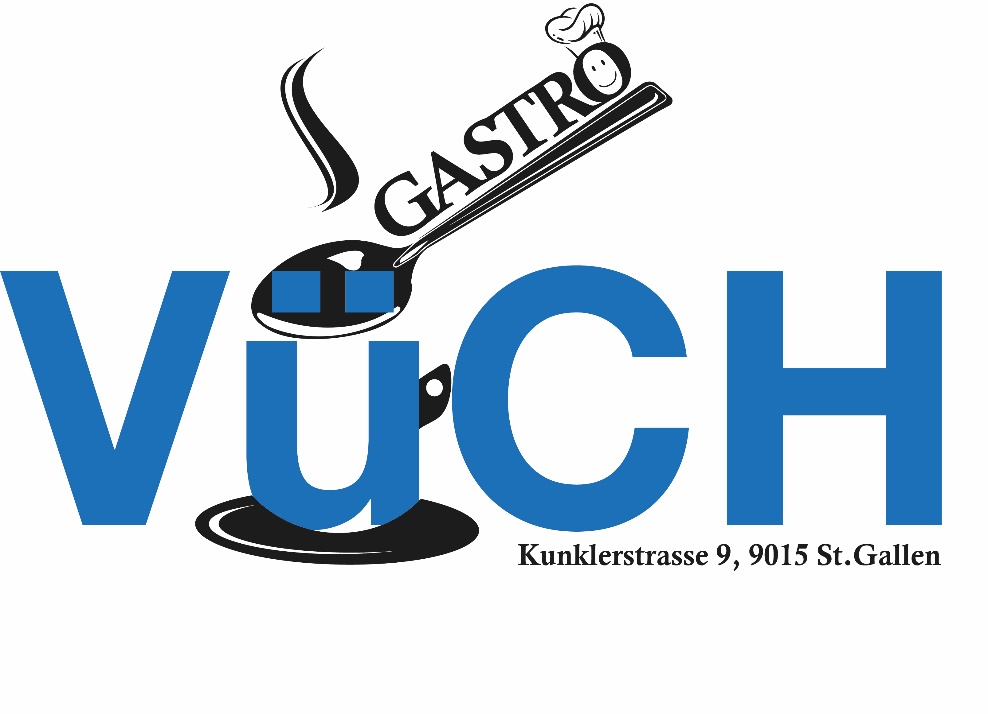 Bitte senden Sie mir den Menüplan. Name:			………………………………Vorname:		………………….…………..E- Mail: 		………………………………Wir freuen uns auf Ihren Besuch. Vielen Dank 